Tisková zprávaCzech Travel Market 2016ZPRACOVALA:   Ing. Pavlína TuschlováFOTODOKUMENTACE: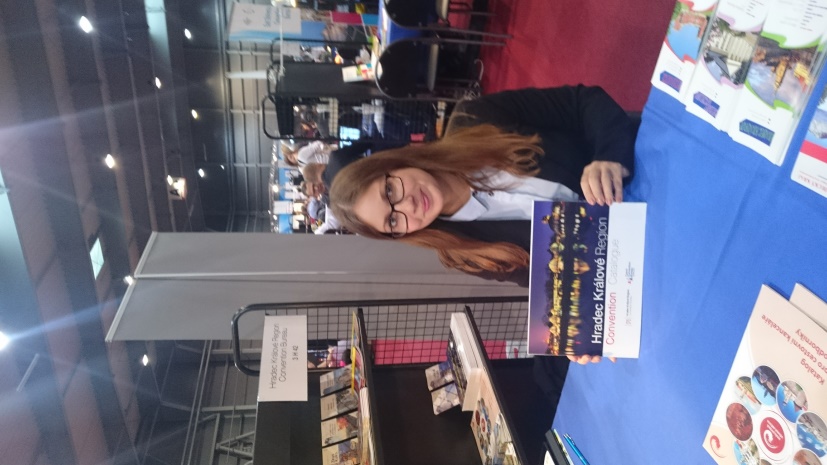 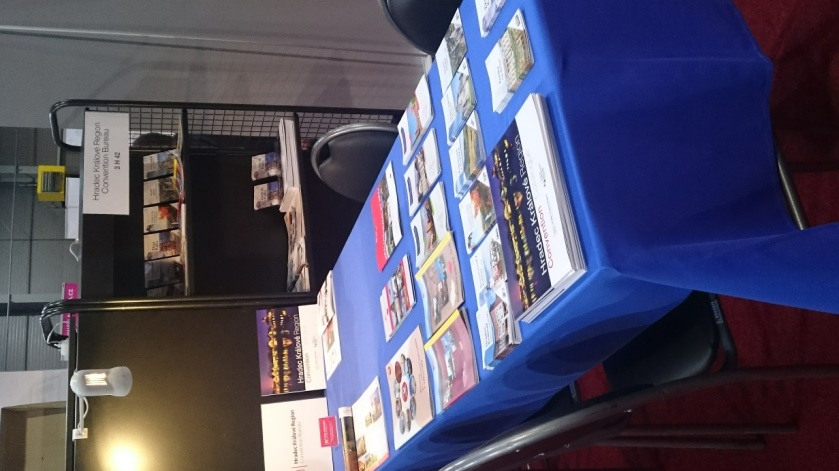 DATUM:24. a 25. října 2016ÚČEL CESTY:Prezentace Královéhradeckého kraje v oblasti kongresového a incentivního cestovního ruchu.MÍSTO KONÁNÍ:výstaviště PVA EXPO PRAHA, Praha, Česká republikaHODNOCENÍ:Hradec Králové Region Convention Bureau se zúčastnilo 1. ročníku mezinárodního odborného veletrhu cestovního ruchu Czech Travel Market, který se konal ve dnech 24. a 25. října 2016 na výstavišti PVA EXPO PRAHA v Letňanech. Veletrh byl informační, nákupní a prodejní příležitostí pro cestovní kanceláře, cestovní agentury, turistické destinace, dopravce, hotely, poskytovatele služeb a další subjekty cestovního ruchu. V rámci dvoudenního veletrhu proběhlo také množství workshopů a prezentací.Návštěvníci našeho stánku měli velký zájem o nově vydaný katalog Hradec Králové Region Convention Catalogue s nabídkou kongresových zařízení Královéhradeckého kraje a dalšími doprovodnými informacemi z kraje. Účast na veletrhu Czech Travel Market přinesla kanceláři Hradec Králové Region Convention Bureau několik zajímavých setkání a cenných kontaktů.